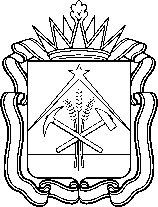          МИНИСТЕРСТВО        ОБРАЗОВАНИЯ И НАУКИ КУЗБАССА       ПРИКАЗО создании аттестационной комиссии Министерства образования и науки Кузбасса по проведению квалификационного экзамена для граждан, претендующих на получение аттестации экспертов, привлекаемых к проведению мероприятий по контролю, и об утверждении документов, регламентирующих аттестацию экспертов, привлекаемых Министерством  образования и науки Кузбасса к проведению мероприятий по контролю  В целях аттестации экспертов, привлекаемых Министерством  образования и науки Кузбасса, в соответствии с пунктами 3, 4, 12, 16 Правил аттестации экспертов, привлекаемых органами, уполномоченными на осуществление государственного контроля (надзора), органами муниципального контроля, к проведению мероприятий по контролю в соответствии с Федеральным законом «О защите прав юридических лиц и индивидуальных предпринимателей при осуществлении государственного контроля (надзора) и муниципального контроля», утвержденных постановлением Правительства Российской Федерации от 10 июля 2014 г. № 636, приказываю:1.  Создать аттестационную комиссию Министерства  образования и науки Кузбасса по проведению квалификационного экзамена для граждан, претендующих на получение аттестации экспертов, привлекаемых к проведению мероприятий по контролю в соответствии с Федеральным законом от 26.12.2008 № 294-ФЗ «О защите прав юридических лиц и индивидуальных предпринимателей при осуществлении государственного контроля (надзора) и муниципального контроля».2. Утвердить:2.1. Состав аттестационной комиссии Министерства  образования и науки Кузбасса по проведению квалификационного экзамена для граждан, претендующих на получение аттестации экспертов, привлекаемых к проведению мероприятий по контролю в соответствии с Федеральным законом от 26.12.2008 № 294-ФЗ «О защите прав юридических лиц и индивидуальных предпринимателей при осуществлении государственного контроля (надзора) и муниципального контроля» (Приложение № 1).2.2. Перечень видов экспертиз, для проведения которых требуется привлечение экспертов (Приложение № 2).2.3. Критерии аттестации экспертов, привлекаемых Министерством  образования и науки Кузбасса к проведению мероприятий по контролю (Приложение № 3).2.4. Порядок проведения квалификационного экзамена для граждан, претендующих на получение аттестации экспертов, привлекаемых Министерством  образования и науки Кузбасса к проведению мероприятий по контролю в соответствии с Федеральным законом от 26.12.2008 № 294-ФЗ «О защите прав юридических лиц и индивидуальных предпринимателей при осуществлении государственного контроля (надзора) и муниципального контроля» (Приложение № 4).2.5. Положение об аттестационной комиссии Министерства  образования и науки Кузбасса по проведению квалификационного экзамена для граждан, претендующих на получение аттестации экспертов, привлекаемых к проведению мероприятий по контролю в соответствии с Федеральным законом от 26.12.2008 № 294-ФЗ «О защите прав юридических лиц и индивидуальных предпринимателей при осуществлении государственного контроля (надзора) и муниципального контроля» (Приложение № 5).2.6. Правила формирования и ведения реестра аттестованных экспертов, привлекаемых Министерством образования и науки Кузбасса к проведению мероприятий по контролю (Приложение № 6).2.7. Форму заявления об аттестации эксперта, привлекаемого к проведению мероприятий по контролю (Приложение № 7).3. Отделу правовой и кадровой работы (Е.В. Каменская) обеспечить размещение настоящего приказа на сайте «Электронный бюллетень Правительства Кемеровской области - Кузбасса».4. Сектору по связям с общественностью и медиакоммуникациям            (В.В. Нагаева) обеспечить размещение настоящего приказа  на официальном сайте Министерства образования и науки Кузбасса. 	5. Контроль за исполнением настоящего приказа оставляю за собой.  Министр образования и науки Кузбасса                                            С.Ю. Балакирева                                                                                    Приложение № 1                                                                                 к приказу Министерства                                                                                   образования и науки Кузбасса                                                                                 от ______________ № ______Состав аттестационной комиссии Министерства образования и науки Кузбасса по проведению квалификационного экзамена для граждан, претендующих на получение аттестации экспертов, привлекаемых к проведению мероприятий по контролю в соответствии с Федеральным законом от 26.12.2008 № 294-ФЗ «О защите прав юридических лиц и индивидуальных предпринимателей при осуществлении государственного контроля (надзора) и муниципального контроля»                                                                                 Приложение № 2                                                                                 к приказу Министерства                                                                                     образования и науки Кузбасса                                                                                 от ______________ № ______Перечень видов экспертиз, для проведения которых требуется привлечение экспертов1. Экспертиза при осуществлении федерального государственного надзора в сфере образования.2. Экспертиза при осуществлении федерального государственного контроля качества образования.3.   Экспертиза при осуществлении лицензионного контроля.                                                                                    Приложение № 3                                                                                 к приказу Министерства                                                                                     образования и науки Кузбасса                                                                                 от ______________ № ______Критерии аттестации экспертов, привлекаемых Министерством образования и науки Кузбассак проведению мероприятий по контролю1. Гражданин, претендующий на получение аттестации эксперта, привлекаемого Министерством образования и науки Кузбасса к проведению мероприятий по контролю (далее - заявитель) должен соответствовать следующим критериям:а) наличие высшего образования;б) наличие стажа работы не менее двух лет на должностях руководителей (заместителей руководителей), педагогических (научно-педагогических) работников организаций, осуществляющих образовательную деятельность, и (или) на должностях государственной гражданской службы федеральных государственных органов и органов государственной власти субъектов Российской Федерации, осуществляющих государственное управление в сфере образования, на должностях муниципальной службы органов местного самоуправления, осуществляющих управление в сфере образования.2. Заявитель должен обладать следующими знаниями и навыками:2.1. Общекультурные знания и навыки:а) способность к логическому мышлению, анализу, систематизации, обобщению, критическому осмыслению информации;б) способность использовать информационно-коммуникационные технологии и программно-технические средства, необходимые для подготовки и оформления экспертных заключений;в) способность работать с различными источниками информации, информационными ресурсами и технологиями, использовать в профессиональной деятельности компьютерную технику, прикладные программные средства, современные средства телекоммуникации, автоматизированные информационно-справочные, информационно-поисковые системы, базы данных.2.2. Профессиональные знания и навыки:а) знание нормативных правовых актов, регулирующих отношения в сфере образования, нормативных правовых актов, нормативных и методических документов, регламентирующих вопросы организации и проведения мероприятий по контролю в сфере образования; б) способность осуществлять анализ и экспертизу документов и материалов, характеризующих деятельность организации, осуществляющей образовательную деятельность, по вопросам, подлежащим проверке, в том числе локальных нормативных актов;в) способность проводить анализ, систематизировать и обобщать информацию, полученную при проведении экспертизы;г) способность формулировать и обосновывать выводы по предмету экспертизы;д) способность принимать в ходе осуществления экспертизы необходимые решения, способствующие выполнению поставленных задач.                                                                                                 Приложение № 4                                                                                         к приказу Министерства                                                                                     образования и науки Кузбасса                                                                                      от ______________ № ______Порядок проведения квалификационного экзамена для граждан, претендующих на получение аттестации экспертов, привлекаемых Министерством образования и науки Кузбасса к проведению мероприятий по контролю в соответствии с Федеральным законом от 26.12.2008 № 294-ФЗ «О защите прав юридических лиц и индивидуальных предпринимателей при осуществлении государственного контроля (надзора) и муниципального контроля» I. Общие положения 1. Настоящий Порядок устанавливает процедуру проведения квалификационного экзамена для граждан, претендующих на получение аттестации экспертов, Министерством образования и науки Кузбасса                              к проведению мероприятий по контролю в соответствии с Федеральным законом от 26.12.2008 «О защите прав юридических лиц и индивидуальных предпринимателей при осуществлении государственного контроля (надзора) и муниципального контроля» (далее – мероприятия по контролю), а также для экспертов в целях их переаттестации либо в случае изменения, в том числе расширения, области экспертизы (далее – квалификационный экзамен). 2. Квалификационный экзамен проводится в отношении граждан для определения соответствия их знаний, умений, специальных профессиональных навыков критериям аттестации экспертов, привлекаемых Министерством образования и науки Кузбасса к проведению мероприятий по контролю                     (далее – критерии аттестации), утвержденным приказом Министерства образования и науки Кузбасса.	        3. Квалификационный экзамен проводится аттестационной комиссией Министерства образования и науки Кузбасса.II. Процедура проведения квалификационного экзамена4. Основанием для проведения квалификационного экзамена в отношении гражданина, претендующего на получение аттестации эксперта, привлекаемого Министерством образования и науки Кузбасса к проведению мероприятий по контролю, либо в отношении эксперта, ранее проходившего процедуру аттестации (далее – заявитель), является решение Министерства образования и науки Кузбасса о допуске заявителя к проведению квалификационного экзамена, принятое по результатам проверки представленных заявителем документов и сведений. 5. В течение 5 рабочих дней со дня принятия решения о допуске к проведению квалификационного экзамена заявителю направляется уведомление посредством заказного почтового отправления с уведомлением о вручении либо в виде электронного документа, подписанного простой электронной подписью, через информационно-телекоммуникационные сети общего доступа, включая информационно-телекоммуникационную сеть «Интернет» (далее – сеть «Интернет»), в том числе посредством федеральной государственной информационной системы «Единый портал государственных и муниципальных услуг (функций)» (далее – Единый портал). 6. Дата проведения квалификационного экзамена устанавливается Министерством образования и науки Кузбасса не позднее 3 месяцев со дня получения заявления об аттестации.Заявитель в течение 10 рабочих дней со дня направления уведомления о месте, дате и времени проведения квалификационного экзамена вправе направить в Министерство образования и науки Кузбасса заявление об изменении даты и времени проведения квалификационного экзамена, но не более одного раза в рамках процедуры его аттестации. 7. Заявитель должен в установленное время явиться на квалификационный экзамен, имея с собой документ, удостоверяющий личность. 8. В ходе проведения квалификационного экзамена не допускается использование заявителем специальной, справочной и иной литературы, письменных заметок, средств мобильной связи и иных средств хранения и передачи информации. Разговоры между заявителями в процессе проведения квалификационного экзамена не допускаются.При нарушении перечисленных в настоящем пункте требований заявитель удаляется с квалификационного экзамена, соответствующая запись вносится в протокол аттестационной комиссии. В этом случае заявитель считается не сдавшим квалификационный экзамен.9. Квалификационный экзамен состоит из письменной и устной частей.10. Письменная часть экзамена представляет собой тестирование. В ходе тестирования заявитель отвечает на 10 вопросов. На тестирование отводится 20 минут.11. Устная часть экзамена представляет собой собеседование, проводимое на основании результатов выполнения письменной части экзамена.III. Оценка и оформление результатов квалификационного экзамена12. Квалификационный экзамен в форме тестирования считается сданным, если количество правильных ответов составляет не менее 80 процентов от общего количества тестовых заданий.13. Решение о сдаче квалификационного экзамена в форме собеседования принимается открытым голосованием членов аттестационной комиссии                       в отсутствие заявителя. 14. По результатам квалификационного экзамена аттестационная комиссия принимает одно из следующих решений:о соответствии заявителя критериям аттестации;о несоответствии заявителя критериям аттестации.15. Результаты квалификационных экзаменов и решение по их результатам оформляются протоколом аттестационной комиссии.16. На основании протокола аттестационной комиссии Министерство образования и науки Кузбасса принимает одно из следующих решений:а) об аттестации заявителя, если по результатам квалификационного экзамена принято решение о его соответствии критериям аттестации;б) об отказе в аттестации заявителя, если по результатам квалификационного экзамена принято решение о его несоответствии критериям аттестации либо если заявитель на квалификационный экзамен не явился.Копия приказа Министерства образования и науки Кузбасса об аттестации (отказе в аттестации) в течение 3 рабочих дней со дня принятия такого решения направляется (вручается) заявителю посредством заказного почтового отправления с уведомлением о вручении либо в виде электронного документа, подписанного простой электронной подписью, через информационно-телекоммуникационные сети общего доступа, включая сеть «Интернет», в том числе посредством Единого портала.                                                                                                                  Приложение № 5                                                                                         к приказу Министерства                                                                                     образования и науки Кузбасса                                                                                      от ______________ № ______Положение об аттестационной комиссии Министерства образования и науки Кузбассапо проведению квалификационного экзамена для граждан, претендующих на получение аттестации экспертов, привлекаемых к проведению мероприятий по контролю в соответствии с Федеральным законом от 26.12.2008 № 294-ФЗ «О защите прав юридических лиц и индивидуальных предпринимателей при осуществлении государственного контроля (надзора) и муниципального контроля»I. Общие положения1. Аттестационная комиссия Министерства образования и науки Кузбасса по проведению квалификационного экзамена для граждан, претендующих на получение аттестации экспертов, привлекаемых к проведению мероприятий по контролю (далее – Комиссия), является постоянно действующим органом, созданным в целях проведения квалификационного экзамена для граждан, претендующих на получение аттестации экспертов, привлекаемых к проведению мероприятий по контролю, а также экспертов в целях их переаттестации либо в случае изменения, в том числе расширения, области экспертизы                                 (далее – претендент).2. Комиссия в своей деятельности руководствуется Конституцией Российской Федерации, федеральными конституционными законами, федеральными законами, указами и распоряжениями Президента Российской Федерации, постановлениями и распоряжениями Правительства Российской Федерации, правовыми актами Министерства образования и науки Кузбасса и настоящим Положением.3. Основными принципами деятельности Комиссии являются компетентность, объективность, открытость, независимость, соблюдение норм профессиональной этики.II. Функции Комиссии4. Комиссия осуществляет в форме квалификационного экзамена проверку соответствия претендента критериям аттестации экспертов, привлекаемых Министерством образования и науки Кузбасса к проведению мероприятий по контролю (далее – критерии аттестации), утвержденным Министерством образования и науки Кузбасса.5. Комиссия осуществляет следующие функции:5.1. В целях осуществления указанной в пункте 4 настоящего Положения проверки организует и проводит квалификационный экзамен;5.2. На основании результатов квалификационного экзамена принимает одно из следующих решений:о соответствии претендента критериям аттестации;о несоответствии претендента критериям аттестации.III. Состав и порядок работы Комиссии6. В состав Комиссии входит председатель Комиссии, заместитель председателя Комиссии, секретарь Комиссии и члены Комиссии.Комиссия формируется в составе не менее семи человек.7. Состав Комиссии утверждается приказом Министерства образования и науки Кузбасса.8. Заседания Комиссии проводятся по мере необходимости. Заседание Комиссии считается правомочным, если на нем присутствуют более половины членов Комиссии.9. Заседания Комиссии ведет председатель Комиссии, а в случае его отсутствия – заместитель председателя Комиссии                                                       (далее – председательствующий на заседании Комиссии).10. Решение Комиссии принимается открытым голосованием простым большинством голосов членов Комиссии, присутствующих на заседании. При равенстве голосов принятым считается решение, за которое проголосовал председательствующий на заседании.11. Результаты квалификационных экзаменов и решение по их результатам оформляются протоколом Комиссии, который подписывается председательствующим на заседании Комиссии, членами Комиссии, принимавшими участие в ее заседании, секретарем Комиссии.При несогласии с принятым решением член Комиссии имеет право в письменной форме изложить особое мнение, которое прилагается к протоколу Комиссии.12. Протокол Комиссии должен содержать следующую информацию: дату проведения заседания, номер протокола, фамилии, имена, отчества               (последнее – при наличии) председательствующего на заседании Комиссии, присутствующих членов Комиссии, решение, принятое по результатам рассмотрения вопроса, относящегося к компетенции Комиссии.13. Секретарь комиссии осуществляет организационную и техническую работу по подготовке заседаний аттестационной комиссии, готовит материалы и проекты решений аттестационной комиссии, ведет делопроизводство, информирует членов аттестационной комиссии о заседаниях.                                                                                                          Приложение № 6                                                                                         к приказу Министерства                                                                                     образования и науки Кузбасса                                                                                      от ______________ № ______Правила формирования и ведения реестра аттестованных экспертов, привлекаемых Министерством образования и науки Кузбассак проведению мероприятий по контролю1. Настоящие Правила устанавливают порядок формирования и ведения реестра аттестованных экспертов, Министерством образования и науки Кузбасса к проведению мероприятий по контролю (далее – реестр), порядок осуществления доступа к сведениям из реестра.2. Формирование и ведение реестра осуществляется Министерством образования и науки Кузбасса с использованием технологий, позволяющих обеспечить сбор и внесение в реестр сведений об экспертах, их хранение, систематизацию, актуализацию и защиту.3. Реестр содержит сведения об аттестованных экспертах, привлекаемых Министерством образования и науки Кузбасса к проведению мероприятий по контролю (далее – эксперт).4. Министерство образования и науки Кузбасса обеспечивает полноту, достоверность и актуальность вносимых в реестр сведений.5. Каждой записи в реестре присваивается регистрационный номер, и для каждой записи указывается дата внесения ее в реестр.6. Реестр содержит следующие сведения:а) фамилия, имя и отчество (последнее – при наличии) эксперта;б) адрес места жительства эксперта;в) данные документа, удостоверяющего личность эксперта;г) номер телефона и адрес электронной почты (при наличии) эксперта;д) идентификационный номер налогоплательщика эксперта;е) направление подготовки/специальность эксперта с указанием уровня образования по документу (документам) о высшем образовании и о квалификации (диплому бакалавра, диплому специалиста, диплому магистра, диплому об окончании аспирантуры (адъюнктуры), ординатуры или ассистентуры-стажировки);ж) область экспертизы, заявляемая в соответствии с перечнем видов экспертиз, для проведения которых требуется привлечение экспертов, утвержденным приказом Министерства образования и науки Кузбасса;з) номер и дата приказа Министерства образования и науки Кузбасса об аттестации эксперта;и) номер и дата приказа Министерства образования и науки Кузбасса об аттестации эксперта в случае изменения, в том числе расширения, области экспертизы;к) номер и дата приказа Министерства образования и науки Кузбасса о переаттестации эксперта;л) номер и дата приказа Министерства образования и науки Кузбасса о прекращении действия аттестации эксперта;м) иные сведения, предоставленные экспертом и вносимые в реестр с его согласия.7. Сведения в реестр вносятся на основании приказа Министерства образования и науки Кузбасса, содержащего соответствующие сведения, в течение 3 рабочих дней со дня принятия решения:а) об аттестации (переаттестации) эксперта;б) об аттестации эксперта в случае изменения, в том числе расширения, области экспертизы;в) о прекращении действия аттестации эксперта.8. Сведения, указанные в подпунктах «а», «ж» - «л» пункта 6 настоящих Правил и содержащиеся в реестре, являются открытыми для ознакомления с ними органов государственной власти, органов местного самоуправления, юридических и физических лиц, за исключением сведений, относящихся к информации, доступ к которой ограничен в соответствии с законодательством Российской Федерации.9. Доступ к сведениям, содержащимся в реестре, обеспечивается путем его размещения на официальном сайте Министерства образования и науки Кузбасса в информационно-телекоммуникационной сети «Интернет», за исключением сведений, относящихся к информации, доступ к которой ограничен в соответствии с законодательством Российской Федерации.                                                                                                               Приложение № 7                                                                                         к приказу Министерства                                                                                     образования и науки Кузбасса                                                                                      от ______________ № ______                                                                 В Министерство                                                                                          образования и науки Кузбасса                                                                  от__________________________________________________________________________                                                                    (фамилия, имя, отчество (при наличии) заявителя)______________________________________________(адрес места жительства, номер телефона,
адрес электронной почты (при наличии) заявителя)(данные документа, удостоверяющего личность заявителя)_____________________________________________________________(идентификационный номер налогоплательщика)ЗАЯВЛЕНИЕоб аттестации эксперта, привлекаемого к проведению мероприятий по контролю	  Прошу аттестовать меня в качестве эксперта, привлекаемого Министерством образования и науки Кузбасса к проведению мероприятий по государственному контролю (надзору) при осуществлении :Сообщаю, что в качестве индивидуального предпринимателя не зарегистрирован.Согласие на обработку моих персональных данных прилагается.Приложение: копии документов на ___ л., в том числе:копии документов, подтверждающих наличие высшего образования, на ___ л.; копии документов, подтверждающих наличие стажа работы, на ___ л.Заявление составлено «__» __________ 20__ г.Подпись заявителя ______________              _____________________________                                                                                                                                                                                                                                                                                                                                                                                                                                        (фамилия, имя, отчество (при наличии) заявителя)согласие на обработку персональных данных даю согласие Министерству образования и науки Кузбасса (650064, г. Кемерово, Советский пр-т, 58) на обработку персональных данных, включая сбор, запись, систематизацию, накопление, хранение, уточнение (обновление, изменение), извлечение, использование, передачу (распространение, предоставление, доступ), обезличивание, блокировку, удаление, уничтожение своих персональных данных. Обработке подлежат следующие персональные данные:фамилия, имя, отчество (последнее - при наличии);прежние фамилия, имя, отчество, дата, место и причина изменения (в случае изменения);данные документа, удостоверяющего личность (серия, номер, кем и когда выдан);год, число, месяц и место рождения;адрес регистрации по месту жительства (месту пребывания);образование (направление подготовки (специальность) с указанием уровня образования по документу (документам) о высшем образовании, дополнительном профессиональном образовании, квалификации);номер телефона, адрес электронной почты (при наличии);идентификационный номер налогоплательщика (ИНН);страховой номер индивидуального лицевого счета (СНИЛС);текущее место работы и занимаемая должность.Вышеуказанные  персональные  данные  предоставляю для обработки в целях проведения аттестации меня в качестве эксперта, привлекаемого Министерством образования и науки Кузбасса к проведению мероприятий по контролю, внесения моих персональных данных в реестр аттестованных экспертов, привлекаемых Министерством образования и науки Кузбасса к  проведению  мероприятий по контролю, организации отбора и  привлечения  меня в качестве эксперта  для  проведения  мероприятий по контролю, публикации  моих  сведений: фамилии, имени, отчестве (последнее - при наличии) на  официальном сайте Министерства образования и науки Кузбасса в информационно-телекоммуникационной  сети «Интернет».Обработка персональных данных осуществляется следующими способами: автоматизированная обработка, неавтоматизированная обработка.	Данное согласие действует со дня подписания мною согласия на обработку персональных данных до дня его отзыва  в письменной форме либо до дня прекращения действия аттестации эксперта.	Хранение документов, содержащих персональные данные, разрешается на срок, установленный федеральными законами. Подтверждаю, что ознакомлен с Федеральным законом от 27.07.2006 № 152-ФЗ                                «О персональных данных» в части прав субъекта персональных данных, права и обязанности в области защиты персональных данных мне разъяснены.____________________ 	___________________________                «____»____________20__ г.                   (подпись)		            (расшифровка подписи)           От«____»_____________г.№____________г. КемеровоЛысых Ольга Борисовна Пфетцер Сергей Александрович- заместитель министра образования и науки Кузбасса  (председатель комиссии)- заместитель министра образования и науки Кузбасса  Шушуева Надежда ГалибовнаЦвелёва Ксения АлександровнаПрокопенко Максим  АлександровичЩербинина                                             Елена АлександровнаБогданова Людмила Александровна    Красношлыкова Ольга Геннадьевна Громов Сергей Викторович- начальник управления государственных услуг и контроля качества образования Министерства образования и науки Кузбасса (заместитель председателя комиссии)- начальник управления по контролю и надзору Министерства образования и науки Кузбасса- начальник отдела лицензионного контроля управления по контролю и надзору Министерства образования и науки Кузбасса- начальник отдела по надзору в сфере образования управления по контролю и надзору Министерства образования и науки Кузбасса- проректор по учебно-методической работе Государственного бюджетного учреждения
дополнительного профессионального образования «Кузбасский региональный институт развития профессионального образования»- ректор государственного образовательного учреждения дополнительного профессионального образования (повышения квалификации) специалистов «Кузбасский региональный институт повышения квалификации и переподготовки работников образования» (по согласованию)- главный консультант-юрисконсульт                                                                                                                                                                                                 отдела по надзору в сфере образования управления по контролю и надзору Министерства образования и науки Кузбасса(секретарь комиссии)федерального государственного надзора в сфере образованияфедерального государственного контроля качества образованиялицензионного контроля       Я,       Я,(фамилия, имя, отчество)(фамилия, имя, отчество)(документ, удостоверяющий личность (вид, серия, номер, кем и когда выдан))(документ, удостоверяющий личность (вид, серия, номер, кем и когда выдан))(документ, удостоверяющий личность (вид, серия, номер, кем и когда выдан))(адрес регистрации по месту жительства)(адрес регистрации по месту жительства)(адрес регистрации по месту жительства)